NAVODILO ZA DELO NA DALJAVO 9. razredPREDMET: GUMRešene naloge oddaj na moj mail: marina.bizjak@guest.arnes.si do četrtka, 21. 5. 2020 do 10. ure.Na spletni strani www.youtube.com poišči naslednja glasbena dela in odgovori na vprašanja.I. SLUŠNO RAZUMEVANJE	1. Pozorno poslušaj  zvočni primer in odgovori na spodnja vprašanja tako, da obkrožiš črko pred pravilnim odgovorom.      vir: Sergej Prokofjev – Marš Montegov in Capoletov iz baleta Romeo in Julija		                 2. Pozorno poslušaj  zvočni primer in odgovori na spodnja vprašanja tako, da obkrožiš črko pred pravilnim odgovorom.          	vir: Claude Debussy – Preludij k Favnovemu popoldnevu			II. ANALIZA NOTNEGA GRADIVA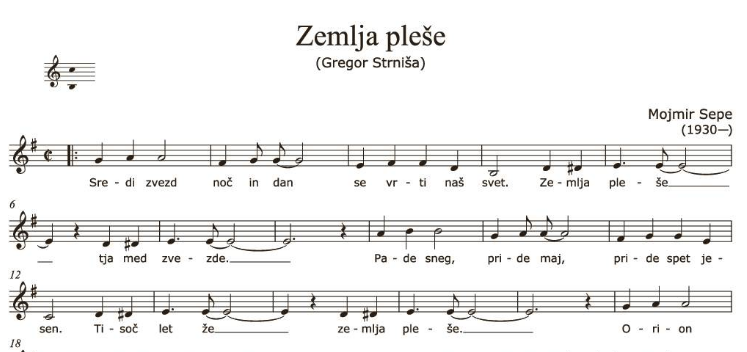 1. Kakšen je naslov pesmi? _______________________________________    			      	2. Kdo je avtor skladbe? ________________________________________ 			      	3. Kdo je avtor besedila? _________________________________________			      	4. Kakšna je pesem po izvoru? ____________________________________				5. V skladbo vpiši eno dinamično oznako.									III. BRALNO RAZUMEVANJE 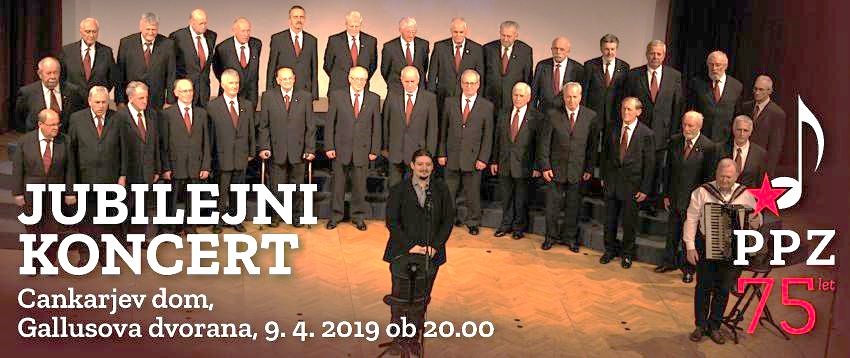 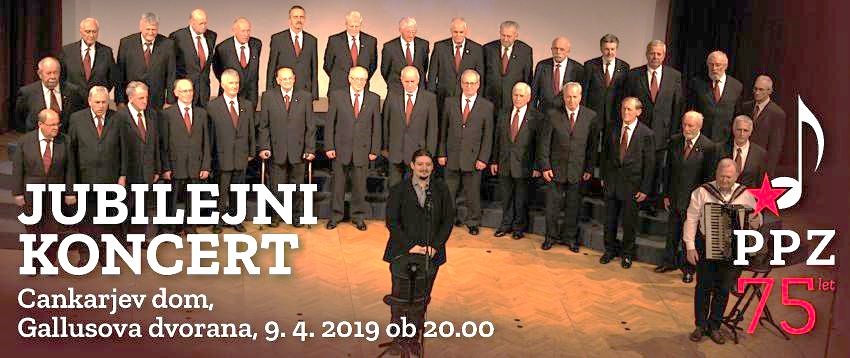 1. Kakšen je naslov koncerta?									  	  ________________________________________________________________________________2. Kdaj in kje je bil koncert?									       	   	 _________________________________________________________________________________3. Koliko nastopov je imel zbor med vojno? 	_________________________________________     	 4. Iz koliko delov je bil sestavljen koncert in kdo je nastopal v posameznem delu?			  ____________________________________________________________________________________________________________________________________________________________________________________________________________________________________________________________________________________________________________________________________1. Glasba ki jo slišiš na zvočnem primeru, jeA. vokalna. B. inštrumentalna.C. vokalno-inštrumentalna.4. Delo spada v obdobjeI.  impresionizem.J. ekspresionizma.K. neoklasicizem.2. V katero glasbeno zvrst sodi zvočni primer?Č. V ljudsko glasbo. D. V popularno glasbo. E. V klasično glasbo. 5. Po glasbeni obliki je glasbeno-scensko deloL.  opera.M. balet.N. opereta.3. Kdo izvaja zvočni primer?F.  Simfonični orkester.G. Godalni orkester.H. Trobilni orkester.6. Tempo dela jeO. počasen.P. zmeren.R. hiter.1. Glasba, ki jo slišiš na zvočnem primeru, jeA. vokalna. B. inštrumentalna.C. vokalno-inštrumentalna.3. Kdo izvaja zvočni primer?A. Pihalni orkester.B. Simfonični orkester.C. Komorna skupina. 2. Kateri inštrument izvaja vodilno melodijo?Č. oboa.D. flavta.E. klarinet.4. Delo spada v obdobjeF. impresionizem.G. ekspresionizem.H. neoklasicizem.